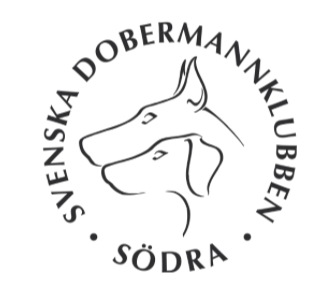 Verksamhetsberättelse för Svenska DobermannklubbenSödra Lokalområdet 2019Styrelsen för Södra Lokalområdet avger följande verksamhetsberättelse för verksamhetsåret 2019Styrelsen har under verksamhetsåret haft följande konstellation: Ordförande			Linda BlasiussonVice ordförande		Annica SjövallSekreterare			Rebecka ÅrestadKassör				Eileene BorgströmLedamot			Gabrielle SvahnLedamot			VakantSuppleant			Sara EnglundSuppleant			Astrid SteenRevisor			Eva OhlinRevisor			Lena von BergerRevisorsuppleant		VakantRevisorsuppleant		VakantValberedning			VakantWebbmaster			Sara EnglundRedaktör medlemsblad	Vakant Styrelsen: Styrelsen har under året genomfört fyra protokollförda styrelsemöten inklusive det konstituerande mötet i samband med årsmötet 2019-02-17.Under verksamhetsåret har ett medlemsmöte och ett årsmöte genomförts. Representation: Annica Sjövall har representerat SDK Södra LO vid ett av SBK Skånedistriktets möten.  Tävling: SDK Södra LO har arrangerat en officiell lydnadstävling 2019.Utställning: SDK Södra har under verksamhetsåret arrangerat en officiell rasspecial utställning med rasspecialist Jeanett Lemmeke som domare. SDK Södra har även under året arrangerat en inofficiell utställning som dömdes av Ingrid Andersson.WIP (Webb, info och PR): Under verksamhetsåret har SDK Södra LO inte givit ut det tryckta medlemsbladet på grund av att det inte funnits resurser till att arbete med detta. Hemsidan och Facebooksidan har uppdaterats vid behov, t ex för att kalla till möten, gemensamma aktiviteter samt för att sprida information om medlemmarnas framgångar i olika tävlingssammanhang. SDK Södra LOs webbmaster har skapat en Google Drive för styrelsen där man kan dela protokoll, checklistor samt spara mallar och loggor så att all dokumentation är tillgänglig för hela styrelsen. Aktiviteter: SDK Södra LO har under verksamhetsåret arrangerat tre medlemsaktiviteter:Träningsläger Ormanäs stugby i samarbete med Marina Andersson. Ett läger inriktat på rally-lydnad, nosework och möjlighet att prova på barmarksdrag. Vi bjöd in följande instruktörer till att vara behjälpliga Tereze Lindberg och Mia Sandström-RallylydnadSusanne Nilsson och Andrea Collin – BarmarksdragEtt LO-mästerskapLydnadstävlingen fick utgå pga. för få deltagare. Vi hade ett dobbisrace där Cape Secure Explosion, med ägare Sara Englund, utsågs till Södras Snabbaste Dobermann 2019.Studiefrämjandet: Under verksamhets året har SDK Södra ej haft någon kontakt med studiefrämjandet.Verksamhetsplan för Svenska Dobermannklubben Södra Lokalområdet 2020SDK Södra Lo har satt upp följande mål för verksamhetsåret 2020:Att få in fler engagerade medlemmar till styrelsen för att på så vis kunna fortsätta driva SDK Södra LO som lokalområdesklubb. Att arrangera medlemsdagar med varierande innehåll för att öka intresset för att aktivera sin brukshund och inspirera till en ökad gemenskap och kunskapsdelning inom lokalområdet. Att ha som mål att kunna arrangera en officiell rasspecial utställning. 